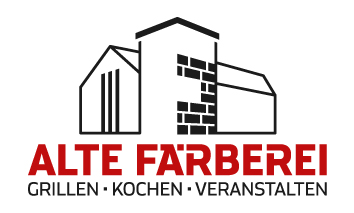 Für 2 Personen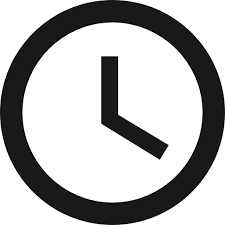 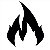 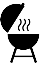 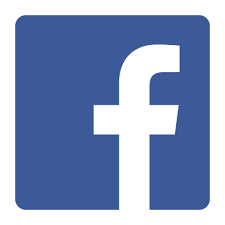 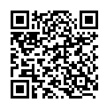 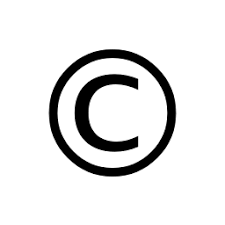 Kartoffel-Pilz-Gratin